Formulaire d'inscription en Mastère(année universitaire 2023 - 2024)Intitulé du Mastère : CandidatBaccalauréatDiplôme Universitaireوزارة التعليم العالي والبحث العلمي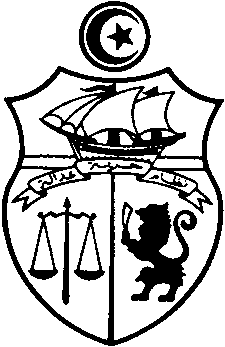 Ministère de l'Enseignement Supérieur et de la Recherche Scientifiqueجامعة قابسUniversité de Gabèsكليّة العلوم بقابسFaculté des Sciences de GabèsNom & Prénom : Photo identité du candidatDate & lieu de naissance : Photo identité du candidatNationalité : Photo identité du candidatN° CIN ou N° du passeport : Photo identité du candidatAdresse personnelle : Tél. (mobile) : Email : Spécialité : Année d’obtention : Etablissement : Session (Principale / Rattrapage) : Mention (TB, B, AB, P) : Intitulé du Diplôme : Année d’obtention : Etablissement : Session (Principale / Rattrapage) : Mention (TB, B, AB, P) : 